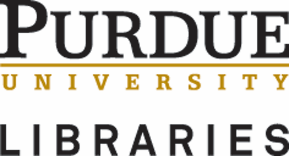 POSITION ANNOUNCEMENTBusiness Information SpecialistHumanities, Social Sciences, Education, and Business Division Roland G. Parrish Library of Management & EconomicsAssistant ProfessorPurdue University Libraries (PUL), recipient of the 2015 Award for Excellence in UniversityLibraries from the Association of College and Research Libraries (ACRL), seeks a highly motivated, innovative, learner/research-centered individual and energetic professional for the position of Business Information Specialist.   The Business Information Specialist will create a close working partnership between the Libraries and students, faculty, and researchers in all departments of the Krannert School of Management; Hospitality, Tourism Management, and Consumer Science in the College of Health and Human Sciences; and Entrepreneurship programs in the Burton D. Morgan Entrepreneurship Center.  Purdue Libraries is recognized as a leader in the teaching of information literacy, data management, scholarly communication, and creation of both physical and virtual leading-edge learning spaces.  The successful candidate will have a demonstrated commitment to diversity and to promoting a multicultural environment for learning.  Duties and Responsibilities:  Develop and present specialized classes and workshops that incorporate complex, rapidly evolving informational technologies as well as traditional methods.  Provide information literacy instruction, collection and information resource development, and pursue interdisciplinary collaboration with faculty while understanding the research process in the social sciences in a highly collaborative library setting.  Participate in continued development and teaching of Libraries for-credit level Information Strategies course.  Provide reference service in the Management & Economics Library and participate in the Management & Economics Library’s and the Libraries’ system-wide digital reference service.  Collaborate with other Libraries faculty and staff to develop print and technology-based instruction materials.  Develop interdisciplinary collaborations and research opportunities with faculty in other campus disciplines to meet the University’s strategic directions.  Responsible for collection and data management activities, providing excellent business resources. Participate in the planning activities of the HSSEB Division.   Members of the Libraries faculty must meet Purdue requirements for promotion and tenure, including demonstration of an active role in mentoring, advising, and supporting the academic success of students.   As a member of the HSSEB Division, the Business Information Specialist articulates a research agenda that explores questions within her/his area of specialization and results in a scholarly publication record required for promotion and tenure at Purdue University. Required Qualifications:  Master’s degree in library/information science from an ALA-accredited school or a doctoral degree in a relevant discipline, and 1-2 years of academic or corporate research library experience, which may include pre-degree experience.  Knowledge of and/or experience in business librarianship.  Enthusiasm for new methods of disseminating information.  Excellent communication skills.  Ability to work independently and as a team member in a dynamic environment and on a variety of simultaneous projects.  Preferred Qualifications:   An undergraduate or graduate degree in business, economics, or social sciences, or a certificate in entrepreneurship.  Familiarity with qualitative and quantitative data analysis; manipulation of datasets and experience teaching the use of datasets, methodology, and statistical software to researchers, faculty, and students; knowledge of statistical software such as SAS, SPSS, R, and data resources such as ICPSR.  Familiarity with current issues and trends in library technology and information resources.  Experience conducting library instruction or teaching in an academic environment.   Demonstrated commitment to user instruction and to consultation with users on their information decision and strategy needs.  Environment:  Purdue University Libraries (PUL), recipient of the 2015 Award for Excellence in University Libraries from the Association of College and Research Libraries (ACRL), is at the forefront of academic librarianship and redefining the role of the academic, research library in learning, discovery, and engagement activities of the University.  Libraries faculty and staff are deeply involved in information literacy instruction and instructional design, redefining of learning spaces, scholarly communication, data management, and global outreach.  PUL has embarked upon a comprehensive program to engage in campus learning initiatives, including the development of information literacy instruction, course-redesign initiatives advancing active learning on campus (IMPACT-Instruction Matters: Purdue Academic Course Transformation http://www.purdue.edu/impact/), and the design and implementation of dynamic new learning spaces.  Purdue Libraries faculty have expanded their collaborative endeavors with disciplinary faculty in integrating information literacy into the curriculum, culminating in 2012 with a core campus curriculum that includes information literacy as a core requirement.  PUL is also home to the first endowed chair in information literacy in the United States, established in 2008.  Purdue Libraries is committed to advancing diversity in all areas of faculty effort, including scholarship, instruction, and engagement.A reconceptualization of spaces is taking place throughout PUL.  The recently renovated Roland G. Parrish Library of Management and Economics is a natural extension of the classroom, re-designed with input from students.  The renovation of the Hicks Undergraduate Library completed in 2014 includes three active learning classrooms in support of Purdue’s campus wide, innovative course-redesign initiative.   Construction is now underway on the Thomas S. and Harvey D. Wilmeth Active Learning Center, which will bring together six science and engineering libraries into a building that will seamlessly integrate learning and classroom spaces in a $79M facility at the very heart of the campus.  For a video introduction to the Wilmeth Active Learning Center, please see:  https://www.youtube.com/watch?v=__D36R3t3HcLibraries faculty and staff also collaborate with disciplinary faculty to develop new approaches for discovering, accessing, and sharing of research publications and data.  Purdue Libraries are leaders in the areas of data curation and library publishing services.  Accomplishments in data curation include the development of the Data Curation Profiles Toolkit, an instrument for assessing the data needs of faculty researchers. The Purdue University Research Repository (PURR), a Libraries initiative, provides an online, collaborative working space and data-sharing platform to support the data management needs of Purdue researchers and their collaborators.  Since 2005, Purdue Libraries has collaborated in interdisciplinary sponsored research on campus with over 100 faculty, as well as partners at other libraries and institutions.  The Purdue Libraries and University Press are a founding member of the Library Publishing Coalition (LPC), and are well-known for innovative approaches to partnering with faculty to better disseminate scholarly works created at Purdue and advance Open Access initiatives. Purdue Libraries is an active member of state, regional, national, and international associations and consortia, including the Association of Research Libraries (ARL), the Center for Research Libraries (CRL), the Coalition for Networked Information (CNI), SPARC, the Council on Library and Information Resources (CLIR), the Digital Library Federation (DLF), the International Federation of Library Associations and Institutions (IFLA), the International Association of Scientific and Technological University Libraries (IATUL), and the Research Data Alliance (RDA).  Purdue Libraries is a founding member of both HathiTrust and DataCite. Purdue was one of four universities that collaborated with Ex Libris, Inc., on its Alma library system, the next generation library management system.  Collaboration and partnerships are hallmarks of Purdue Libraries both on and off campus, including partnership with ITaP (Information Technology at Purdue) and the Purdue Office of Research and Partnerships to provide assistance with funder data requirements.  Purdue University (http://www.purdue.edu/), located in West Lafayette, Indiana, in the historic Wabash River valley, is one hour from Indianapolis and two hours from Chicago. Renowned nationally and internationally for its programs in engineering, science, agriculture, and business, the University has over 39,400 students and 11,600 employees. Purdue is a member of the Association of American Universities (AAU), Association of Public and Land-grant Universities (APLU), and the Committee on Institutional Cooperation (CIC). Purdue has the second highest enrollment of international students among public U.S. universities, with 10,230 undergraduate, professional, and graduate students in 2014-2015.   “Purdue University prohibits discrimination against any member of the University community on the basis of race, religion, color, sex, age, national origin or ancestry, genetic information, marital status, parental status, sexual orientation, gender identity and expression, disability, or status as a veteran.”  From Nondiscrimination Policy Statement, Purdue University http://www.purdue.edu/purdue/ea_eou_statement.html.The greater Lafayette area (http://www.homeofpurdue.com/) provides diverse cultural, social, and recreational activities.  Salary and benefits:  Salary commensurate with experience in the context of Purdue University’s salary structure. Faculty tenure-track position with a twelve-month appointment. Rank of assistant professor.  Start-up funds in support of research are provided for computer/software/equipment, for travel/professional development, and for a half time graduate assistant for two years. Purdue provides a generous fringe benefit package that includes retirement benefits as well as health, disability and life insurance, 22 annual vacation days, and tuition support for employee, children, and spouse/same sex domestic partner.  Purdue University Libraries provides a generous relocation allowance.  Purdue University is responsive to the needs of dual career couples.  Application process: To apply, please send a resume, cover letter, and the names and contact information of at least three references via email to Carole Tolley, Libraries Human Resources Coordinator, at libhr@purdue.edu.  When applying:Place “BIS” in the subject line of the email.In the cover letter:Describe your interest in business librarianship;Address the required qualifications;In keeping with Purdue Libraries commitment to advancing diversity in all areas of faculty effort, including scholarship, instruction, and engagement, the cover letter must address at least one of these areas, indicating past experiences, current interests or activities, and/or future goals to promote a climate that values diversity and inclusion.  Nominations for the position will be accepted and should be sent to the same email address.  Review of applications will continue until the position is filled.  Questions may be directed to Carole Tolley at 765-494-2899 or the above email address.  A background check will be required for this position.The full position announcement can also be found at:  www.lib.purdue.edu/about/employmentPurdue University is an EOE/AA employer.  All individuals, including minorities, women, individuals with disabilities, and veterans are encouraged to apply.  